Опросный лист - дробильное оборудование.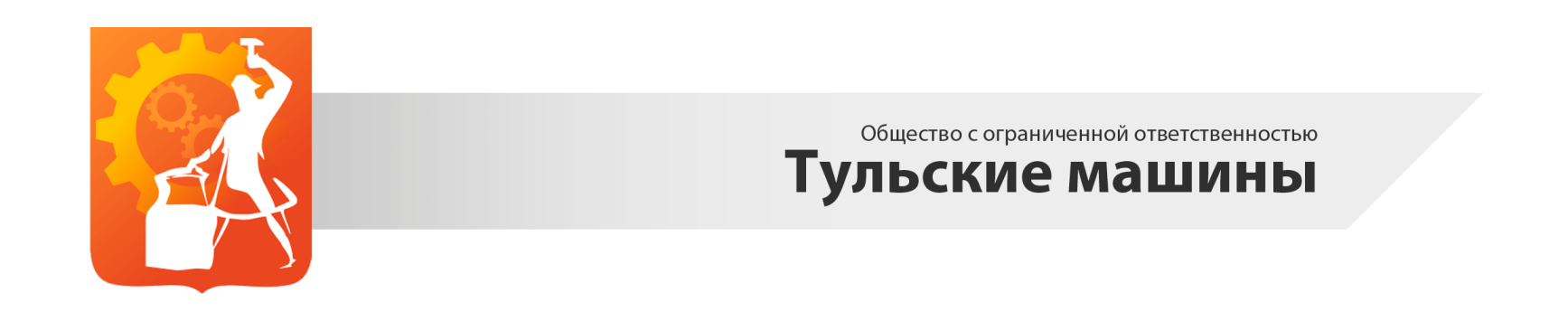 Контактная информацияВаше имя (обязательно)Название Вашей компании (обязательно)Ваш телефон (обязательно)Ваш e-mail (обязательно)Конструктивные особенности дробильного оборудованияТип дробилок Дробилки валковые               ⃝		Дробилки молотковые                  ⃝Дробилки щековые                ⃝		Промышленные измельчители  ⃝Мельницы центробежные   ⃝		Мельницы промышленные         ⃝                       Технические требования (мощность двигателя, число оборотов ротора, диаметр, длина и т.д.)Материал для дробления и параметры процессаНазвание материалаНасыпная плотность (т/м²)Входящая фракцияТребуемый размер конечной фракцииНеобходимая производительность (тонны в час)Твердость материала (по шкале Мооса)Тальк-1           ⃝    Гипс-2   ⃝    Кальцит-3   ⃝    Флюорит-4   ⃝    Апатит-5    ⃝ Ортоклаз-6   ⃝    Кврц-7   ⃝    Топаз-8       ⃝    Корунд-9      ⃝    Алмаз-10   ⃝Температура плавления ( градус Цельсия)ВзрывоопасностьДа   ⃝   Нет   ⃝Влажность (в процентах)Дополнительные сведения